Progression Approval Form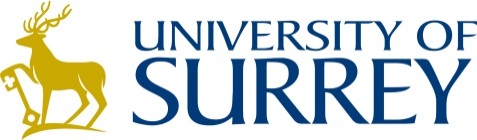 If you have any queries that you would like to discuss before completing this form, please contact Emma Hardy on e.hardy@surrey.ac.uk *If the proposer is a Head of Department, or if the proposal affects the Faculty as a whole, please discuss this proposal with the Executive Dean of the Faculty.Once this form has been completed, please send to collaborative@surrey.ac.uk (Directorate of Quality Enhancement and Standards).For Office Use OnlyDue DiligenceFOR OFFICE USE ONLY – to be completed by QES (for national proposals) or GEO (for international proposals)Existing or previous partnerships with the proposed institution (QES / GEO):Comments on whether the reputation of the proposed partner is sound (QES / GEO):Comments on whether there are any issues with the business and ethical links of the proposed partner, or country, which could bring the University into disrepute (QES / GEO)QES Confirmation  - information provided is satisfactory and warrants no further investigations/clarification at this stage in the proposal process: Name:  Position: Date: GEO Confirmation  (for international proposals only) - information provided is satisfactory and warrants no further investigations/clarification at this stage in the proposal process: Name:  Position: Date: 